Lecture number 2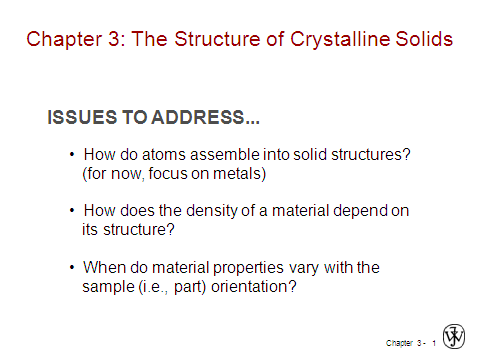 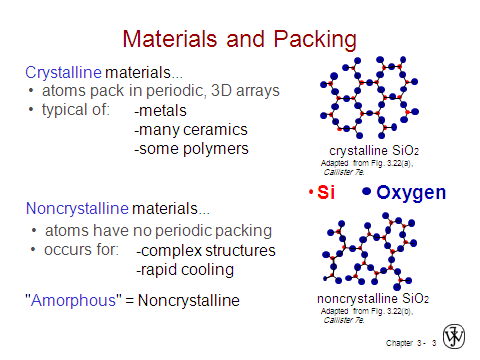 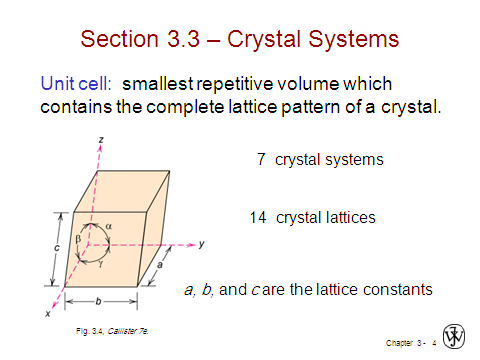 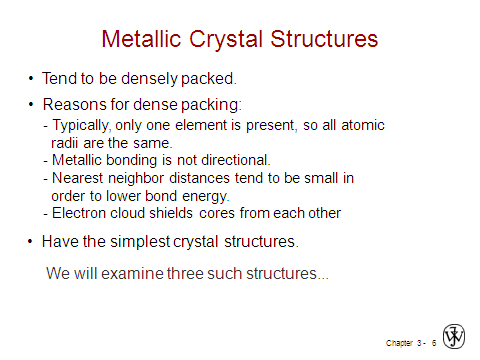 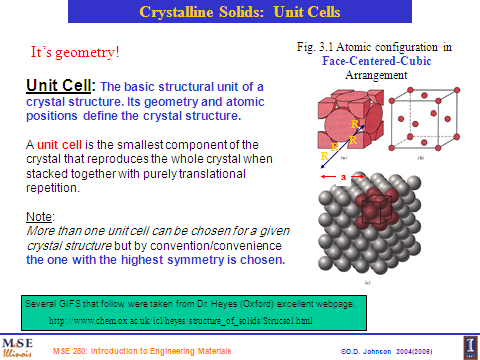 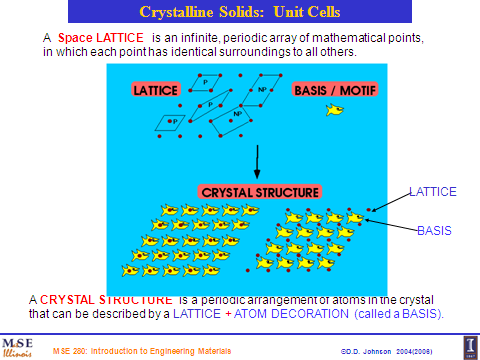 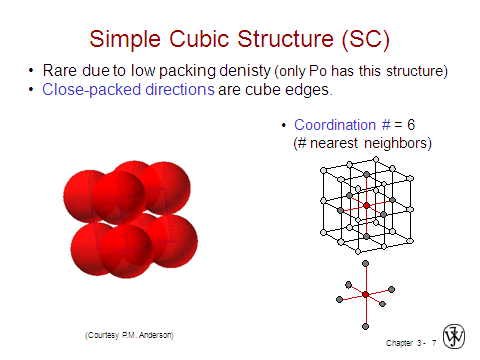 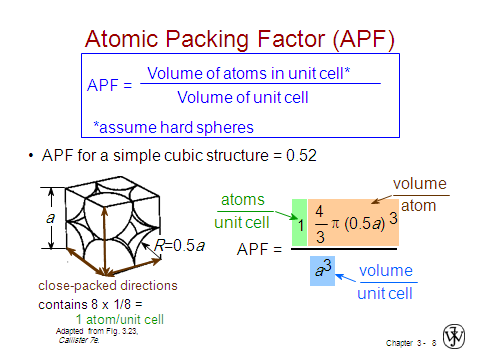 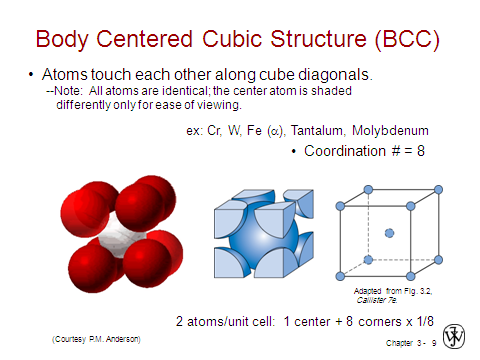 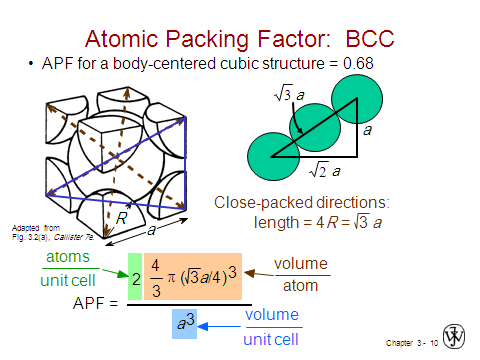 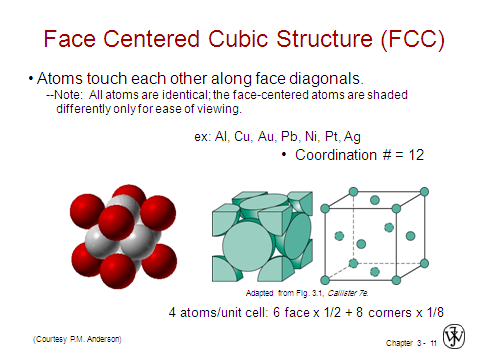 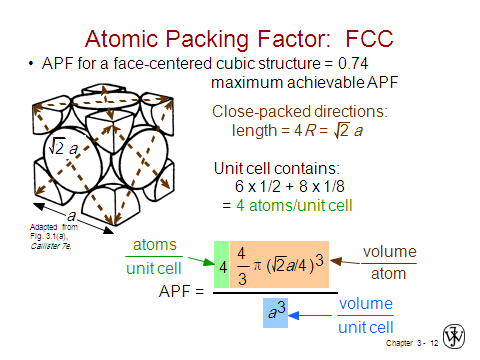 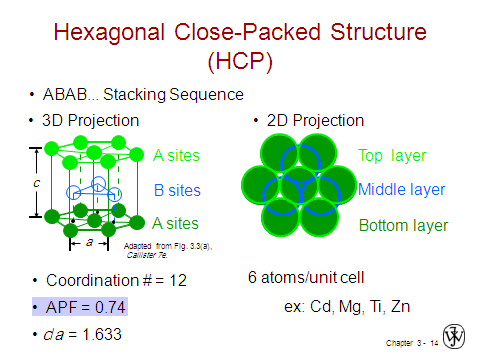 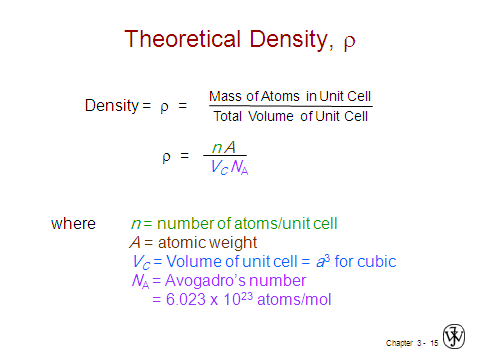 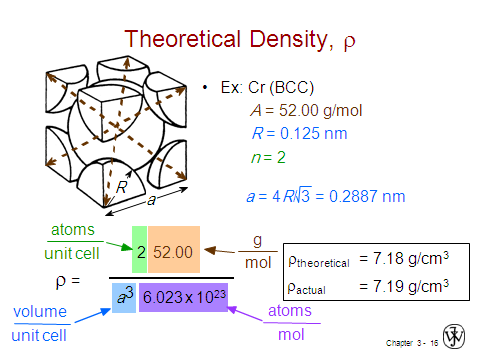 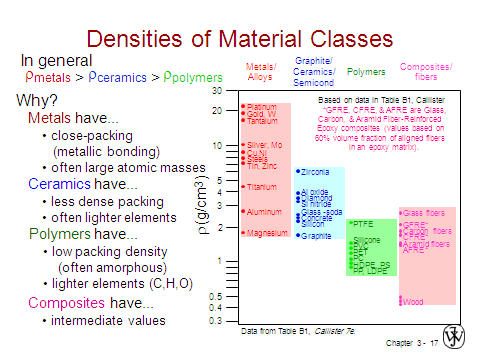 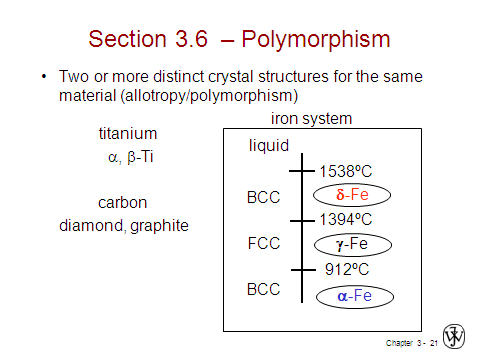 